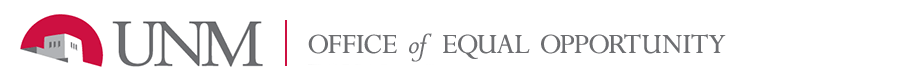 Complaint Intake FormPlease be advised that:You should make a copy of intake/paperwork BEFORE submitting documents to OEOCompleting an intake form is FOR REVIEW PURPOSES ONLYThe information contained on the form is HELD CONFIDENTIAL in this officeCOmplainant/inquirerCOmplainant/inquirerCOmplainant/inquirerCOmplainant/inquirerCOmplainant/inquirerCOmplainant/inquirerCOmplainant/inquirerCOmplainant/inquirerCOmplainant/inquirerCOmplainant/inquirerCOmplainant/inquirerCOmplainant/inquirerCOmplainant/inquirerCOmplainant/inquirerCOmplainant/inquirerCOmplainant/inquirerCOmplainant/inquirerCOmplainant/inquirerCOmplainant/inquirerCOmplainant/inquirerCOmplainant/inquirerNameNameNameNameNameNameNameNameNameNameNameNameName Female   Intersex Intersex Intersex Intersex Intersex Male MaleAddressAddressAddressPhoneE-mail AddressE-mail AddressE-mail AddressE-mail AddressCheck appropriate status with the University.  If faculty or staff, list title.  If a student, list year and program of study.Check appropriate status with the University.  If faculty or staff, list title.  If a student, list year and program of study.Check appropriate status with the University.  If faculty or staff, list title.  If a student, list year and program of study.Check appropriate status with the University.  If faculty or staff, list title.  If a student, list year and program of study.Check appropriate status with the University.  If faculty or staff, list title.  If a student, list year and program of study.Check appropriate status with the University.  If faculty or staff, list title.  If a student, list year and program of study.Check appropriate status with the University.  If faculty or staff, list title.  If a student, list year and program of study.Check appropriate status with the University.  If faculty or staff, list title.  If a student, list year and program of study.Check appropriate status with the University.  If faculty or staff, list title.  If a student, list year and program of study.Check appropriate status with the University.  If faculty or staff, list title.  If a student, list year and program of study.Check appropriate status with the University.  If faculty or staff, list title.  If a student, list year and program of study. Faculty                             Staff                                           Student                       Other________________________________________                                                                                                                   Faculty                             Staff                                           Student                       Other________________________________________                                                                                                                   Faculty                             Staff                                           Student                       Other________________________________________                                                                                                                   Faculty                             Staff                                           Student                       Other________________________________________                                                                                                                   Faculty                             Staff                                           Student                       Other________________________________________                                                                                                                   Faculty                             Staff                                           Student                       Other________________________________________                                                                                                                   Faculty                             Staff                                           Student                       Other________________________________________                                                                                                                   Faculty                             Staff                                           Student                       Other________________________________________                                                                                                                   Faculty                             Staff                                           Student                       Other________________________________________                                                                                                                   Faculty                             Staff                                           Student                       Other________________________________________                                                                                                                   Faculty                             Staff                                           Student                       Other________________________________________                                                                                                                   Faculty                             Staff                                           Student                       Other________________________________________                                                                                                                   Faculty                             Staff                                           Student                       Other________________________________________                                                                                                                   Faculty                             Staff                                           Student                       Other________________________________________                                                                                                                   Faculty                             Staff                                           Student                       Other________________________________________                                                                                                                   Faculty                             Staff                                           Student                       Other________________________________________                                                                                                                   Faculty                             Staff                                           Student                       Other________________________________________                                                                                                                   Faculty                             Staff                                           Student                       Other________________________________________                                                                                                                   Faculty                             Staff                                           Student                       Other________________________________________                                                                                                                   Faculty                             Staff                                           Student                       Other________________________________________                                                                                                                   Faculty                             Staff                                           Student                       Other________________________________________                                                                                                                  Department/College/Program of Study____________________________________________________________________________________________Department/College/Program of Study____________________________________________________________________________________________Department/College/Program of Study____________________________________________________________________________________________Department/College/Program of Study____________________________________________________________________________________________Department/College/Program of Study____________________________________________________________________________________________Department/College/Program of Study____________________________________________________________________________________________Department/College/Program of Study____________________________________________________________________________________________Department/College/Program of Study____________________________________________________________________________________________Department/College/Program of Study____________________________________________________________________________________________Department/College/Program of Study____________________________________________________________________________________________Department/College/Program of Study____________________________________________________________________________________________Department/College/Program of Study____________________________________________________________________________________________Department/College/Program of Study____________________________________________________________________________________________Department/College/Program of Study____________________________________________________________________________________________Department/College/Program of Study____________________________________________________________________________________________Department/College/Program of Study____________________________________________________________________________________________Department/College/Program of Study____________________________________________________________________________________________Department/College/Program of Study____________________________________________________________________________________________Department/College/Program of Study____________________________________________________________________________________________Department/College/Program of Study____________________________________________________________________________________________Department/College/Program of Study____________________________________________________________________________________________Job Title___________________________________________________Job Title___________________________________________________Job Title___________________________________________________Job Title___________________________________________________Job Title___________________________________________________Job Title___________________________________________________Job Title___________________________________________________Job Title___________________________________________________Signature____________________________________Signature____________________________________Signature____________________________________Signature____________________________________Signature____________________________________Signature____________________________________Signature____________________________________Signature____________________________________Signature____________________________________Signature____________________________________Date____________Date____________Date____________Respondent (if more than one, please list all)Respondent (if more than one, please list all)Respondent (if more than one, please list all)Respondent (if more than one, please list all)Respondent (if more than one, please list all)Respondent (if more than one, please list all)Respondent (if more than one, please list all)Respondent (if more than one, please list all)Respondent (if more than one, please list all)Respondent (if more than one, please list all)Respondent (if more than one, please list all)Respondent (if more than one, please list all)Respondent (if more than one, please list all)Respondent (if more than one, please list all)Respondent (if more than one, please list all)Respondent (if more than one, please list all)Respondent (if more than one, please list all)Respondent (if more than one, please list all)Respondent (if more than one, please list all)Respondent (if more than one, please list all)Respondent (if more than one, please list all)NameNameNameNameNameNameNameNameName Female   Female   Female   Intersex Intersex Intersex Intersex Intersex Male Male Male MaleE-mail AddressCheck respondent’s status             Faculty              Staff                 Student                Other________________________________________                                                                                                                  Check respondent’s status             Faculty              Staff                 Student                Other________________________________________                                                                                                                  Check respondent’s status             Faculty              Staff                 Student                Other________________________________________                                                                                                                  Check respondent’s status             Faculty              Staff                 Student                Other________________________________________                                                                                                                  Check respondent’s status             Faculty              Staff                 Student                Other________________________________________                                                                                                                  Check respondent’s status             Faculty              Staff                 Student                Other________________________________________                                                                                                                  Check respondent’s status             Faculty              Staff                 Student                Other________________________________________                                                                                                                  Check respondent’s status             Faculty              Staff                 Student                Other________________________________________                                                                                                                  Check respondent’s status             Faculty              Staff                 Student                Other________________________________________                                                                                                                  Check respondent’s status             Faculty              Staff                 Student                Other________________________________________                                                                                                                  Check respondent’s status             Faculty              Staff                 Student                Other________________________________________                                                                                                                  Check respondent’s status             Faculty              Staff                 Student                Other________________________________________                                                                                                                  Check respondent’s status             Faculty              Staff                 Student                Other________________________________________                                                                                                                  Check respondent’s status             Faculty              Staff                 Student                Other________________________________________                                                                                                                  Check respondent’s status             Faculty              Staff                 Student                Other________________________________________                                                                                                                  Check respondent’s status             Faculty              Staff                 Student                Other________________________________________                                                                                                                  Check respondent’s status             Faculty              Staff                 Student                Other________________________________________                                                                                                                  Check respondent’s status             Faculty              Staff                 Student                Other________________________________________                                                                                                                  Check respondent’s status             Faculty              Staff                 Student                Other________________________________________                                                                                                                  Check respondent’s status             Faculty              Staff                 Student                Other________________________________________                                                                                                                  Check respondent’s status             Faculty              Staff                 Student                Other________________________________________                                                                                                                  Department/CollegeDepartment/CollegeDepartment/CollegeRespondent (if more than one, please list all)Respondent (if more than one, please list all)Respondent (if more than one, please list all)Respondent (if more than one, please list all)Respondent (if more than one, please list all)Respondent (if more than one, please list all)Respondent (if more than one, please list all)Respondent (if more than one, please list all)Respondent (if more than one, please list all)Respondent (if more than one, please list all)Respondent (if more than one, please list all)Respondent (if more than one, please list all)Respondent (if more than one, please list all)Respondent (if more than one, please list all)Respondent (if more than one, please list all)Respondent (if more than one, please list all)Respondent (if more than one, please list all)Respondent (if more than one, please list all)Respondent (if more than one, please list all)Respondent (if more than one, please list all)Respondent (if more than one, please list all)NameNameNameNameNameNameNameNameName Female   Female   Female   Intersex Intersex Intersex Intersex Intersex Male Male Male MaleE-mail AddressCheck respondent’s status             Faculty              Staff                 Student                Other________________________________________                                                                                                                  Check respondent’s status             Faculty              Staff                 Student                Other________________________________________                                                                                                                  Check respondent’s status             Faculty              Staff                 Student                Other________________________________________                                                                                                                  Check respondent’s status             Faculty              Staff                 Student                Other________________________________________                                                                                                                  Check respondent’s status             Faculty              Staff                 Student                Other________________________________________                                                                                                                  Check respondent’s status             Faculty              Staff                 Student                Other________________________________________                                                                                                                  Check respondent’s status             Faculty              Staff                 Student                Other________________________________________                                                                                                                  Check respondent’s status             Faculty              Staff                 Student                Other________________________________________                                                                                                                  Check respondent’s status             Faculty              Staff                 Student                Other________________________________________                                                                                                                  Check respondent’s status             Faculty              Staff                 Student                Other________________________________________                                                                                                                  Check respondent’s status             Faculty              Staff                 Student                Other________________________________________                                                                                                                  Check respondent’s status             Faculty              Staff                 Student                Other________________________________________                                                                                                                  Check respondent’s status             Faculty              Staff                 Student                Other________________________________________                                                                                                                  Check respondent’s status             Faculty              Staff                 Student                Other________________________________________                                                                                                                  Check respondent’s status             Faculty              Staff                 Student                Other________________________________________                                                                                                                  Check respondent’s status             Faculty              Staff                 Student                Other________________________________________                                                                                                                  Check respondent’s status             Faculty              Staff                 Student                Other________________________________________                                                                                                                  Check respondent’s status             Faculty              Staff                 Student                Other________________________________________                                                                                                                  Check respondent’s status             Faculty              Staff                 Student                Other________________________________________                                                                                                                  Check respondent’s status             Faculty              Staff                 Student                Other________________________________________                                                                                                                  Check respondent’s status             Faculty              Staff                 Student                Other________________________________________                                                                                                                  Department/CollegeDepartment/CollegeDepartment/CollegeRespondent (if more than one, please list all)Respondent (if more than one, please list all)Respondent (if more than one, please list all)Respondent (if more than one, please list all)Respondent (if more than one, please list all)Respondent (if more than one, please list all)Respondent (if more than one, please list all)Respondent (if more than one, please list all)Respondent (if more than one, please list all)Respondent (if more than one, please list all)Respondent (if more than one, please list all)Respondent (if more than one, please list all)Respondent (if more than one, please list all)Respondent (if more than one, please list all)Respondent (if more than one, please list all)Respondent (if more than one, please list all)Respondent (if more than one, please list all)Respondent (if more than one, please list all)Respondent (if more than one, please list all)Respondent (if more than one, please list all)Respondent (if more than one, please list all)NameNameNameNameNameNameNameNameName Female   Female   Female   Intersex Intersex Intersex Intersex Intersex Male Male Male MaleE-mail AddressCheck respondent’s status             Faculty              Staff                 Student                Other________________________________________                                                                                                                  Check respondent’s status             Faculty              Staff                 Student                Other________________________________________                                                                                                                  Check respondent’s status             Faculty              Staff                 Student                Other________________________________________                                                                                                                  Check respondent’s status             Faculty              Staff                 Student                Other________________________________________                                                                                                                  Check respondent’s status             Faculty              Staff                 Student                Other________________________________________                                                                                                                  Check respondent’s status             Faculty              Staff                 Student                Other________________________________________                                                                                                                  Check respondent’s status             Faculty              Staff                 Student                Other________________________________________                                                                                                                  Check respondent’s status             Faculty              Staff                 Student                Other________________________________________                                                                                                                  Check respondent’s status             Faculty              Staff                 Student                Other________________________________________                                                                                                                  Check respondent’s status             Faculty              Staff                 Student                Other________________________________________                                                                                                                  Check respondent’s status             Faculty              Staff                 Student                Other________________________________________                                                                                                                  Check respondent’s status             Faculty              Staff                 Student                Other________________________________________                                                                                                                  Check respondent’s status             Faculty              Staff                 Student                Other________________________________________                                                                                                                  Check respondent’s status             Faculty              Staff                 Student                Other________________________________________                                                                                                                  Check respondent’s status             Faculty              Staff                 Student                Other________________________________________                                                                                                                  Check respondent’s status             Faculty              Staff                 Student                Other________________________________________                                                                                                                  Check respondent’s status             Faculty              Staff                 Student                Other________________________________________                                                                                                                  Check respondent’s status             Faculty              Staff                 Student                Other________________________________________                                                                                                                  Check respondent’s status             Faculty              Staff                 Student                Other________________________________________                                                                                                                  Check respondent’s status             Faculty              Staff                 Student                Other________________________________________                                                                                                                  Check respondent’s status             Faculty              Staff                 Student                Other________________________________________                                                                                                                  Department/CollegeDepartment/CollegeDepartment/CollegeComplaint Intake FormComplaint Intake FormComplaint Intake FormComplaint Intake FormComplaint Intake FormComplaint Intake FormComplaint Intake FormComplaint Intake FormComplaint Intake FormComplaint Intake FormComplaint Intake FormComplaint Intake FormComplaint Intake FormComplaint Intake FormComplaint Intake FormComplaint Intake FormComplaint Intake FormComplaint Intake FormComplaint Intake FormComplaint Intake FormComplaint Intake FormBasis of ComplaintBasis of ComplaintBasis of ComplaintBasis of ComplaintBasis of ComplaintBasis of ComplaintBasis of ComplaintBasis of ComplaintBasis of ComplaintBasis of ComplaintBasis of ComplaintBasis of ComplaintBasis of ComplaintBasis of ComplaintBasis of ComplaintBasis of ComplaintBasis of ComplaintBasis of ComplaintBasis of ComplaintBasis of ComplaintBasis of Complaint Sexual Violence Sexual Violence Sexual Violence Sexual Violence Harassment Harassment Discrimination Discrimination Discrimination Discrimination   Retaliation   Retaliation   Retaliation   Retaliation   Retaliation Failure to Accommodate Failure to Accommodate Failure to Accommodate Failure to Accommodate Failure to Accommodate Failure to AccommodateSECTION II: PROTECTED CATEGORYSECTION II: PROTECTED CATEGORYSECTION II: PROTECTED CATEGORYSECTION II: PROTECTED CATEGORYSECTION II: PROTECTED CATEGORYSECTION II: PROTECTED CATEGORYSECTION II: PROTECTED CATEGORYSECTION II: PROTECTED CATEGORYSECTION II: PROTECTED CATEGORYSECTION II: PROTECTED CATEGORYSECTION II: PROTECTED CATEGORYSECTION II: PROTECTED CATEGORYSECTION II: PROTECTED CATEGORYSECTION II: PROTECTED CATEGORYSECTION II: PROTECTED CATEGORYSECTION II: PROTECTED CATEGORYSECTION II: PROTECTED CATEGORYSECTION II: PROTECTED CATEGORYSECTION II: PROTECTED CATEGORYSECTION II: PROTECTED CATEGORYSECTION II: PROTECTED CATEGORY Age Age Age Ancestry/National Origin Ancestry/National Origin Ancestry/National Origin Ancestry/National Origin Color Color Color Color Disability (Physical or Mental) Disability (Physical or Mental) Disability (Physical or Mental) Disability (Physical or Mental) Disability (Physical or Mental) Disability (Physical or Mental) Disability (Physical or Mental) Disability (Physical or Mental) Disability (Physical or Mental) Disability (Physical or Mental) Gender (Identity/Expression) Gender (Identity/Expression) Gender (Identity/Expression) Genetic Information Genetic Information Medical Condition Medical Condition Medical Condition Medical Condition Medical Condition Medical Condition Pregnancy Pregnancy Pregnancy Pregnancy Pregnancy Religion Religion Religion Religion Religion Sex Sex Sexual Orientation Sexual Orientation   Spousal Affiliation   Spousal Affiliation   Spousal Affiliation   Spousal Affiliation   Spousal Affiliation   Spousal Affiliation Veteran status Veteran status Veteran status Veteran status Veteran status Veteran status Veteran status Veteran status Veteran status Veteran statusdetails of eventdetails of eventdetails of eventdetails of eventdetails of eventLocation(s)      On Campus _____________________________________     Off Campus ______________________________________________Location(s)      On Campus _____________________________________     Off Campus ______________________________________________Location(s)      On Campus _____________________________________     Off Campus ______________________________________________Location(s)      On Campus _____________________________________     Off Campus ______________________________________________Location(s)      On Campus _____________________________________     Off Campus ______________________________________________First Time: (Date) __________________First Time: (Date) __________________Last Time: (Date)____________________Continuous?         Yes     No   Continuous?         Yes     No   Did anyone witness the behavior described above?    Yes     No   Did anyone witness the behavior described above?    Yes     No   Did anyone witness the behavior described above?    Yes     No   Did anyone witness the behavior described above?    Yes     No   Did anyone witness the behavior described above?    Yes     No   Describe Complaint and Identify Any Witnesses to the Event (attach additional pages if necessary)Describe Complaint and Identify Any Witnesses to the Event (attach additional pages if necessary)Describe Complaint and Identify Any Witnesses to the Event (attach additional pages if necessary)Describe Complaint and Identify Any Witnesses to the Event (attach additional pages if necessary)Describe Complaint and Identify Any Witnesses to the Event (attach additional pages if necessary)Have you brought your complaint to the attention of any other University personnel and/or outside agency?    Yes     No   Date _______________Have you brought your complaint to the attention of any other University personnel and/or outside agency?    Yes     No   Date _______________Have you brought your complaint to the attention of any other University personnel and/or outside agency?    Yes     No   Date _______________Have you brought your complaint to the attention of any other University personnel and/or outside agency?    Yes     No   Date _______________Have you brought your complaint to the attention of any other University personnel and/or outside agency?    Yes     No   Date _______________If so, please state who at the University and/or agency______________________________________________________________________________If so, please state who at the University and/or agency______________________________________________________________________________If so, please state who at the University and/or agency______________________________________________________________________________If so, please state who at the University and/or agency______________________________________________________________________________If so, please state who at the University and/or agency______________________________________________________________________________(For OEO use only) Received by                                                                                                                              Date(For OEO use only) Received by                                                                                                                              Date(For OEO use only) Received by                                                                                                                              Date(For OEO use only) Received by                                                                                                                              Date(For OEO use only) Received by                                                                                                                              Date